Grade: Time: Focus: PLANDO oaching lan DO oaching lan 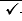 